问题作业调度：如何并行执行？问：如何使得作业并行执行？答：选中【开始】，点击右键，弹出如下对话框，选择【并行执行下一个作业步骤节点】：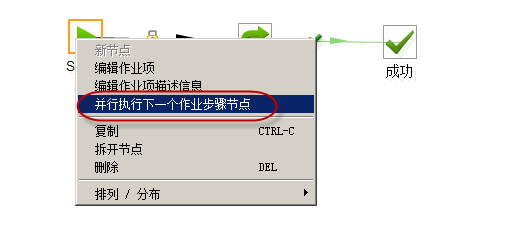 表输出：如何自动创建表？问：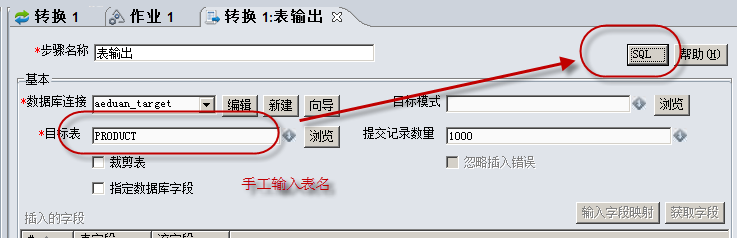 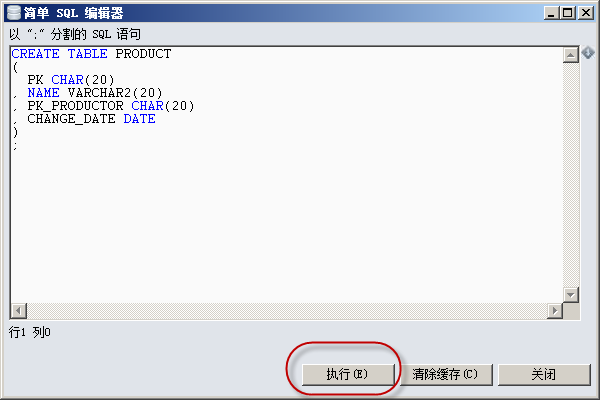 作业调度：如何设置转换无效？设置作业如下所示：增加一个作业项“校验值”，当变量为真时，执行转换；当变量为假时，不执行转换。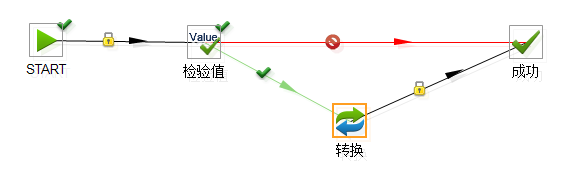 转换“校验值”设置如下：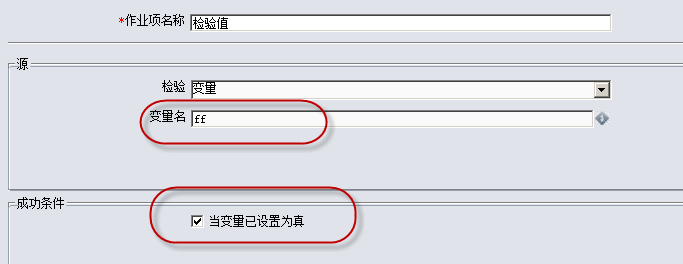 如何应用正则表达式批量导入多个目录不同文件？1.设置属性如下：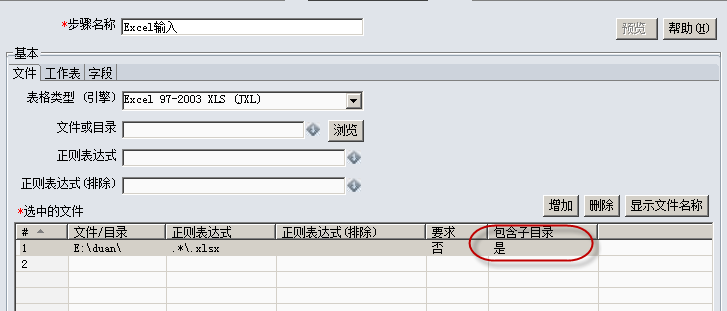 其中，所有xlsx的正则表达式为：.*\.xlsx2.点击“显示文件名称”为：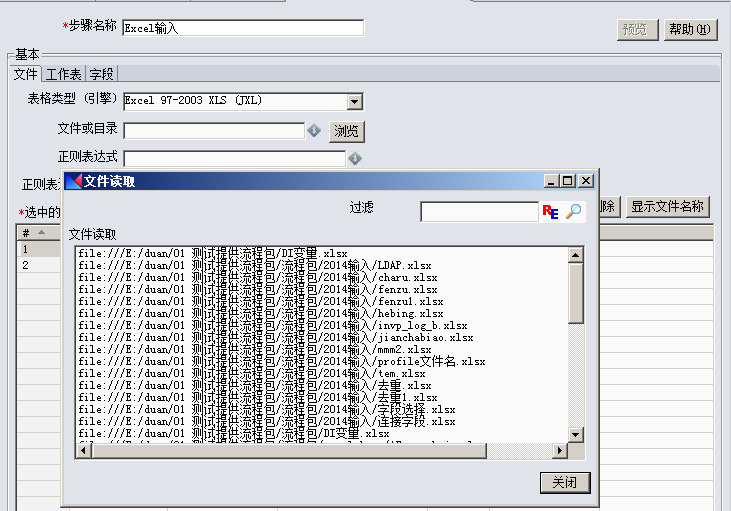 当转换【排序记录】批量处理数据（百万级），内存溢出？答：排序记录的高级设置中，默认值为100万，导致内存溢出。优化：设置为10万，或者表输入应用order by。DI设计器在服务器（Windows Server 2003/2008）运行报错？答：一般来说，是JRE1.8版本太高导致。解决：设置为JRE1.6。为什么表输出的数据随着数据库数据的更新而更新？问：表输出中调用数据库中的数据表时，之前调用过的数据表，如果后来在数据库有过修改，重新调用时数据表的修改不能被识别？答：数据存储在缓存中所导致。解决方案：清除缓存。操作：菜单栏，选择【工具】-【清除缓存】。为什么表输出中无法获取字段？答：表输入中存在变量导致。为什么表输出SQL执行失效？答：表输入中存在变量导致。为什么表输入预览失效？答：表输入中存在变量导致。如何使得表输入中识别变量？答：表输入中的变量默认不支持识别。操作：表输入的属性中选项“替换SQL语句里的变量”划上对勾，即可识别变量。